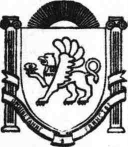 РЕСПУБЛИКА КРЫМЗЫБИНСКИЙ СЕЛЬСКИЙ СОВЕТБЕЛОГОРСКОГО РАЙОНАПОСТАНОВЛЕНИЕ 02 мая  2023 года                   	      с. Зыбины 					№  62                                 Об отмене постановления № 29 от 22.03.2023 «О внесении изменений в постановление администрации от 26.07.2018 №  74 Об утверждении административного регламента предоставления муниципальной услуги «Постановка в очередь льготной категории граждан на получение земельного участка в собственность (аренду) для индивидуального жилищного строительства, ведения дачного хозяйства, садоводства, а также для ведения личного подсобного хозяйства в границах населенного пункта, снятие с очереди»В соответствии с Федеральным законом от 27.07.2010 № 210-ФЗ «Об организации предоставления государственных и муниципальных услуг», Федеральным законом от 06.10.2003 № 131-ФЗ «Об общих принципах организации местного самоуправления в Российской Федерации», Законом Республики Крым от 21.08.2014 № 54-ЗРК «Об основах местного самоуправления в Республике Крым»,», руководствуясь Уставом муниципального образования Зыбинского сельского поселения, администрация   Зыбинского сельского поселения  постановляет:1.Отменить  постановления № 29 от 22.03.2023 «О внесении изменений в постановление администрации от 26.07.2018 №  74  «Об утверждении административного регламента предоставления муниципальной услуги «Постановка в очередь льготной категории граждан на получение земельного участка в собственность (аренду) для индивидуального жилищного строительства, ведения дачного хозяйства, садоводства, а также для ведения личного подсобного хозяйства в границах населенного пункта, снятие с очереди»2. Обнародовать настоящее постановление на информационном стенде в здании администрации Зыбинского сельского поселения Белогорского района и разместить на официальном сайте администрации Зыбинского сельского поселения Белогорского района в информационно-телекоммуникационной сети «Интернет».4. Настоящее постановление вступает в силу со дня его официального опубликования (обнародования). 5. Контроль за исполнением настоящего постановления оставляю за собой.Председатель сельского совета-глава администрации Зыбинского сельского поселения                                  Т.А. Книжник